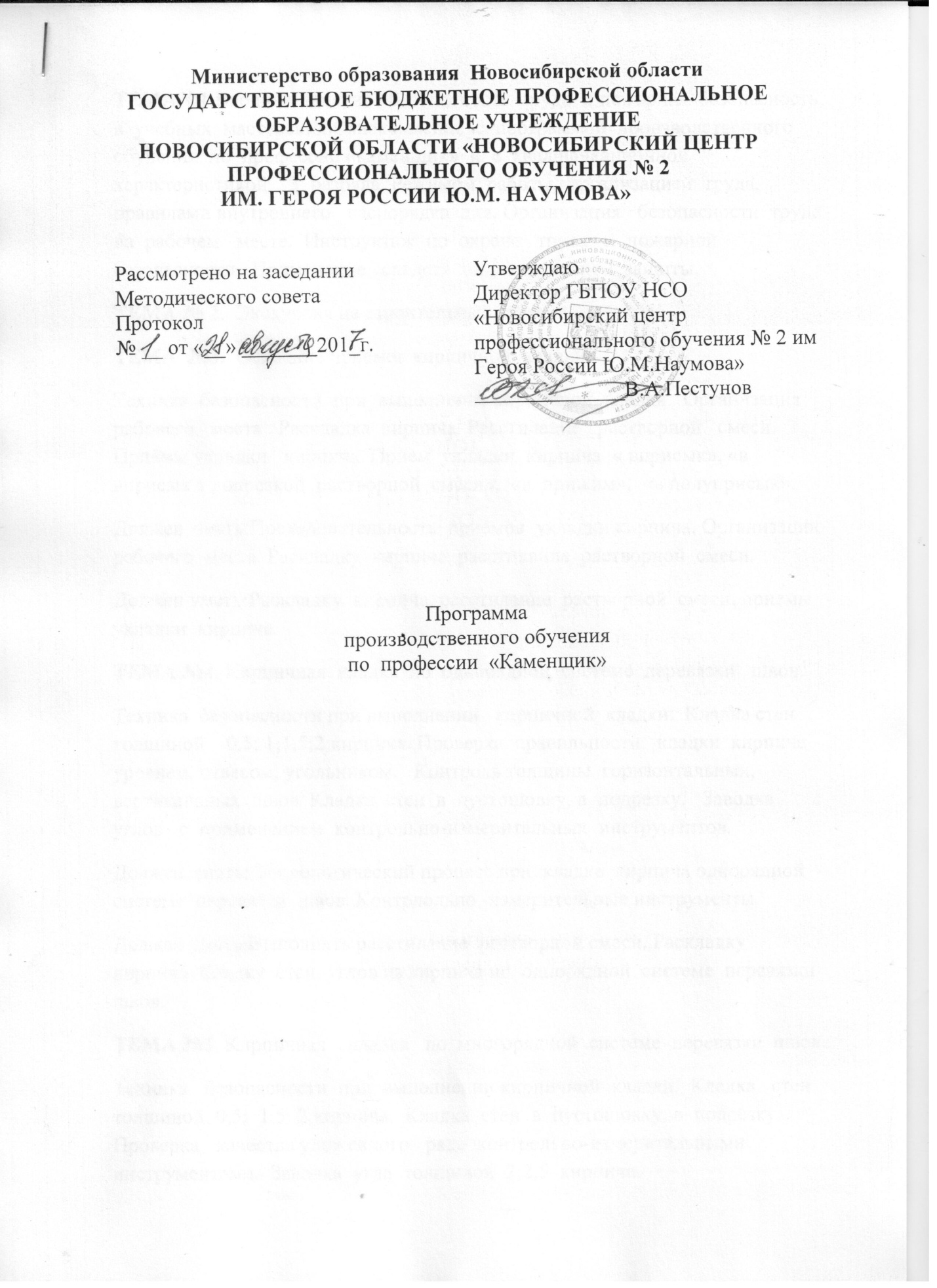 ТЕМА№1.Вводная  занятие.  Безопасность  труда  и пожарная  безопасность  в  учебных  мастерских.Ознакомление  с  программой  производственного  обучения  по  профессии «каменщик»  и  с  квалификационной  характеристикой    3  разряда. Режимом  работы,  организацией  труда, правилами внутреннего   распорядка  дня. Организация   безопасности  труда  на  рабочем   месте.  Инструктаж  по  охране   труда   и  пожарной   безопасности.  Применение   средств  индивидуальной  защиты.ТЕМА № 2.  Экскурсия на строительный  объект. ТЕМА  №3.  Освоение приемов кирпичной  кладки .Техника  безопасности  при  выполнение кирпичной  кладки.  Организация  рабочего   места . Раскладка  кирпича. Расстилание   растворной   смеси.  Приёмы укладки   кирпича. Прием  укладки  кирпича  « вприсык», «в  вприсык с подрезкой  растворной  смеси»,  «в  прижим»,  «в полуприсык».Должен  знать:Последовательность  приемов  укладки кирпича. Организацию  рабочего  места. Раскладку  кирпича, расстилание  растворной  смеси.Должен уметь:Раскладку  кирпича, расстилание  растворной  смеси, приемы  укладки  кирпича.ТЕМА №4. Кирпичная  кладка  по  однорядной  системе  перевязки   швов. Техника  безопасности при выполнении   кирпичной  кладки.  Кладка стен  толщиной    0,5; 1;1,5;2;кирпича. Проверка  правильности   кладки  кирпича   уровнем, отвесом, угольником.   Контроль толщины  горизонтальных, вертикальных  швов. Кладка  стен  в  пустошовку, в  подрезку.   Заводка  углов   с  применением  контрольно-измерительных  инструментов.Должен  знать: Технологический процесс при  кладке  кирпича однорядной  системе  перевязки  швов. Контрлольно -измерительные инструменты.Должен уметь:Выполнять расстилание  растворной смеси. Раскладку  кирпича .Кладку  стен, углов из кирпича по  однорядной  системе  перевязки  швов.ТЕМА №5. Кирпичная    кладка   по  многорядной  системе  перевязки  швов.Техника   безопасности  при  выполнении кирпичной  кладки.  Кладка   стен  толщиной  0,5;  1,5; 2 кирпича.  Кладка  стен  в  пустошовку, в  подрезку. Проверка   качества уложенного   ряда  контрольно-измерительными  инструментами.  Заводка  угла  толщиной  2;2,5  кирпича.Должен  знать: Технологический процесс при  кладке  кирпича многорядной  системе  перевязки  швов. Контрольно -измерительные инструменты.Должен уметь:Выполнять расстилание  растворной смеси. Раскладку  кирпича .Кладку  стен, углов из кирпича по  многорядной  системе  перевязки  швов.ТЕМА №6.Трёхрядная  система  перевязки  швов.Инструктаж  по  Т.Б. Организация  рабочего  места. Кладка  столбов   квадратного  сечения ( 2Х2)  т.е  510Х510мм;  прямоугольного  сечения  (1,5Х2)-380 х510мм.  Кладка  простенков. Проверка  качество, контроль  качества выполняемых  работ  применением  шнура  с  отвесом, уровня, угольника.Должен  знать: Технологический процесс при  кладке  кирпича  трехрядной   системе  перевязки  швов. Контрольно -измерительные инструменты. Допускаемые  отклонения  при  кладки  столбов и  простенков.Должен уметь:Выполнять расстилание  растворной смеси.  Кирпичную кладку  столбов  и  простенков. Пользоваться  контрольно-  измерительными  инструментами.ТЕМА №7.  Кладка  из природного и  искусственного  камня.Кладка  из  керамических  и  силикатных  камней  с  сквозными  и несквозными пустотами. Кладка  из  бетонных  и  природных  камней  правильной  формы. Кладка из  двух видов  каменных   материалов. Перегородки  из  кирпича,  керамического  камня, гипсобетонных  плит, стеклоблоков.  Облегченная  кладка :с  воздушной  прослойкой, колодцев, кирпичное  бетонная-анкерная.  Кладка  перемычек арочная, клинчатая,  рядовая.Должен  знать: Выполнение  кладки  из керамических  камней со  сквозными  и  несквозными  пустотами. Варианты  кладки  перемычки  из  кирпича. Виды  облегченной  кладки.Должен уметь:Выполнение  керамической  кладки  из двух  разных материалов Виды облегченной кладка. Выполнять  перемычку  из  кирпича   арочную,  клинчатую, рядовую.Тема  №8 Декоративная  кладка  стенВарианты  декоративной  кладка:  со  сплошными  вертикальными  швами, готическая,  крестовая, с прерывистыми вертикальными  швами. Кирпичная декоративно-рельефная  кладка    с  орнаментом. Облицовка  стен  одновременно  с  кладкой.Должен  знать: Варианты  декоративной  кладки. Технологический   процесс декоративно-рельефной  кладки.Должен  уметь:Выполнять  варианты  декоративной, декоративно-рельефной кладки.Тема  №9 Бутовая  кладкаКомплект  инструментов,  приспособлений  и  инвентаря для  выполнения  кладки. Организация  труда. Подготовка  каменного  материала  для  выполнения  бутовой  кладки. Разновидности  бутовой  кладки:  «под  залив»,  «под  скобу»,  «с виброуплатнением».Последовательность  выполнение  бутобетонной  кладки. Требования к  кладки  из  бутового  камня.Должен  знать:Виды бутовой   кладки. Применяемые   инструменты  при  выполнение   бутовой  и  бутобетонной  кладки. Требование к  качеству  бутовой  кладки.  Технику  безопасности при выполнение  кладкиДолжен  уметь:Выполнять  бутовую  и  бутобетонную кладку в  технологической  последовательности.  Применять  инструменты  по  назначению.Тема  №10 Устройство  гидроизоляции  каменных  конструкцийУстройство  горизонтальной  и  вертикальной  гидроизоляции.  Гидроизоляция  стен  подвала  зданий.  Горизонтальная  гидроизоляция  из  цементного  раствора. Вертикальная  гидроизоляция  окрасочная  битумной  мастикой, оклеенная  рулонными  материалами (толь, рубероид)  Применяемые  инструменты  и  оборудования.Должен  знать:Технологическую   последовательность горизонтальной  и  вертикальной  гидроизоляции. Назначения  инструментов при  выполнение гидроизоляции.Должен  уметь:Пользоваться   инструментами при  выполнение  гидроизоляции. Выполнять  горизонтальную, вертикальную  гидроизоляцию  в  необходимых  местах  здания, в  технологической  последовательности.Тема  №11 Каменные  работы  в  зимнее  время Кладка  способом  замораживания  с  применением  противоморозных  добавок. Усиление  кладки  стальными  связями  в  местах  пересечения  стен. Армирование  кладки. Кладка  с  электропрогревом. Проводимые  мероприятия  в  период  оттаивания  кладкиДолжен  знать:Применяемые   противоморозные  добавки.  Технику безопасности  при    использование   противоморозные  добавки. Место    нахождение  и  усиление  кладки в  зимние  время, проводимые мероприятия  в  период  оттаивания  кладки.Должен  уметь:Армировать  кирпичную  кладку. Применять    противоморозную   добавку. Проводить мероприятия   в  период  оттаивание кладкиТема  №12Ремонт  и восстановление  кладкиПрименяемые  инструменты(ручной, электроинструмент) пробивка  «борозд», «гнезд».  Заделка   отверстий   кирпичом, растворам . пробивка  любых  отверстий. Подводка   и   заделка  балок. Трещины в   капитальной  стене «замок» Усиление фундамента. Техника    безопасности  при  выполнение ремонтных  работ.Должен  знать:  Технику  безопасности  при  выполнение  ремонтных  работ. Применять  инструмент  по  назначению. Выполнение  вида  работ  по  назначению.  Должен  уметь:Выполнять  пробивку  трещин  и  заделку  трещин  кирпичом  и  раствором.Усиление фундамента.